Chapitre 2 – Géographie : Comment les grandes villes s’organisent et se connectent au monde ? Etude de cas N°3 : Lagos (Nigéria), une mégapole à la croissance mal maîtrisée1ère étape – objectif : se repérer et visualiser le transport aérien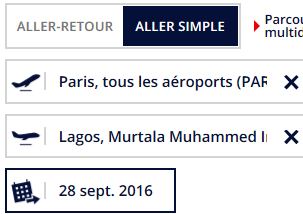 Allez sur le site d’Air France www.airfrance.fr/ et simulez un achat de billet « Aller simple » pour Lagos à partir de Paris. Choisissez un vol direct. 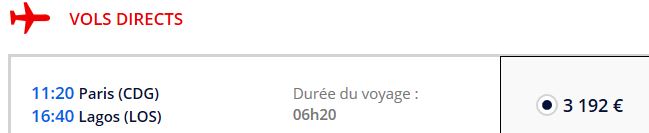 Sélectionnez un vol direct et notez l’indicatif de vol (2 lettres et 4 chiffres) puis allez sur le site https://fr.flightaware.com/ et entrez l’indicatif dans l’encadré. 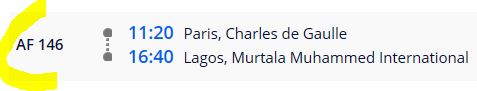 Nommez sur votre planisphère la ville de Lagos et tracez le trajet du vol Paris-Lagos 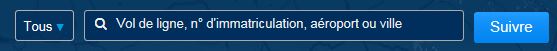 Dans le même encadré, entrez désormais Lagos 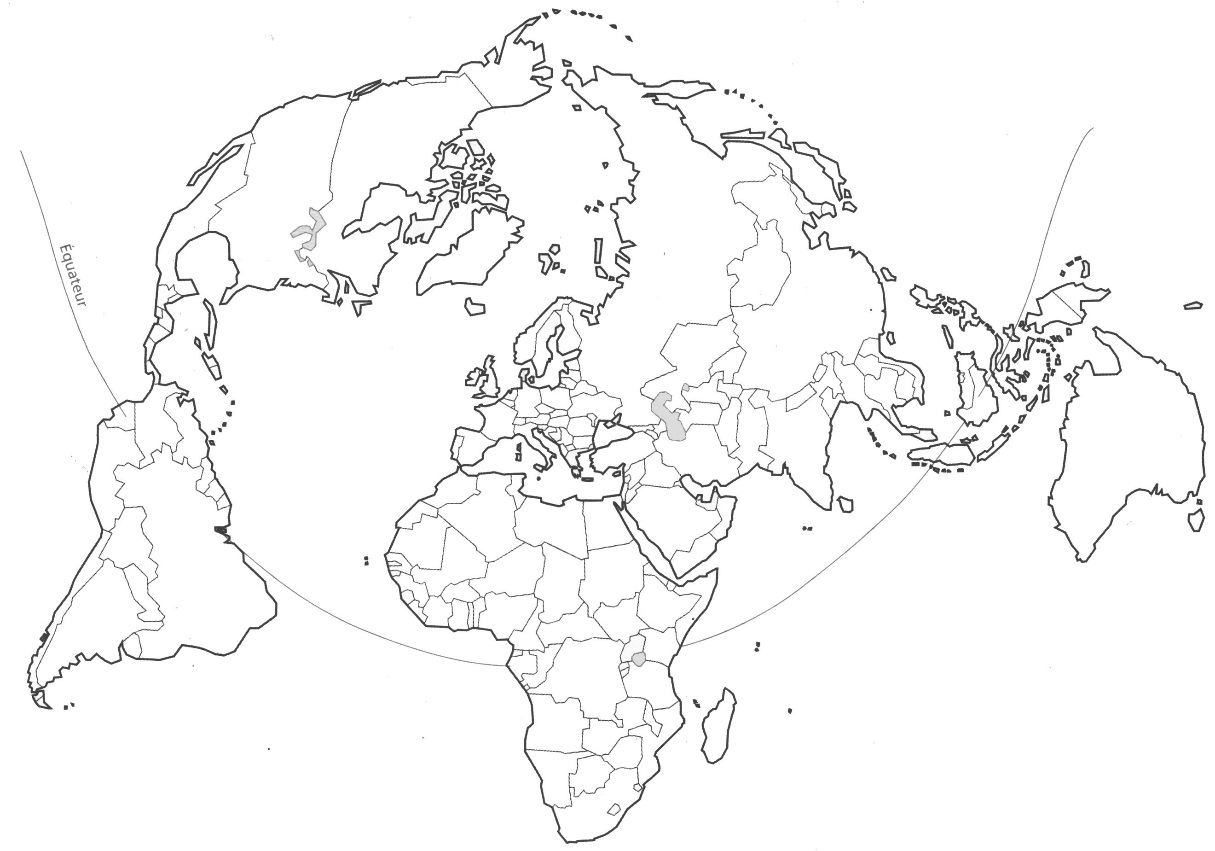 2nd étape – objectif : décrire et comprendre les paysages urbains d’une ville : Lagos (Nigéria)A partir du parcours et des informations proposées sur le fichier Google Earth « Lagos.kml », complétez le tableau ci-dessous. Attention, toutes les cases n’ont pas à être remplies !!	Lagune de Lagos	Golfe de GuinéeLégende Q1 – Quel est le temps de vol direct entre Paris et Lagos ? Q4 -  Entourez les régions d’où proviennent et où vont la grande majorité des vols qui viennent et qui partent de cet aéroport.Q5 – Complétez le croquis et sa légendeVers la périphérieVers la périphérieVers la périphérieLe centreLe centreLe centreLe centreLe centreLe centreLe centre       Le parcoursThèmesEtape 1L’aéroport de LagosEtape 2Quartier high techEtape 3 Bidonville de MakokoEtape 4Le third mainland bridgeEtape 5Lekki, un quartier résidentielEtape 6Le projet d’Eko atlanticEtape 7 Le quartier d’affaireEtape 8Un bidonville raséEtape 9Un métro en constructionEtape 10Le principal terminal à conteneursL’ouverture vers le monde Aéroport modeste surtout relié à l’Europe et au continent africainLa situation économiquePermet l’échange de marchandises (fret) avec le mondeLa société, la vie des habitants/Les risques auxquels sont confrontés population et environnement/Vers le développement durable ?/Un centre saturé qui se veut aisé et ouvert aux activitésUn centre saturé qui se veut aisé et ouvert aux activitésUne périphérie tentaculaire où la pauvreté est repousséeUne périphérie tentaculaire où la pauvreté est repoussée« Third mainland bridge » : un des rares axes de communication, saturé